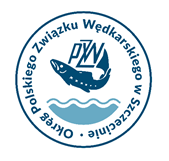 .................................									….................../pieczątka Koła / Klubu/										          /data/K A R T A 		Z G Ł O S Z E N I AZarząd Koła /Klubu Wędkarskiego …………………………………………………..………………….…………………………………………………………………………………………………….……………podać pełną nazwę Koła/Klubu wędkarskiegozgłasza udział zawodników do uczestnictwa w  Indywidualne Feederowe Mistrzostwa Okręgu PZW SzczecinKtóre odbędą się w dniach 21-22.05.2022r. na łowisku Ognica Rzeka Odra TRENER/OSOBA TOWARZYSZĄCANazwisko i numer telefonu osoby zgłaszającej          ……………………………………….			/pieczątka i podpis zgłaszającego/Lp.Nazwisko i imię Zawodnika12345Lp.Nazwisko i Imię123